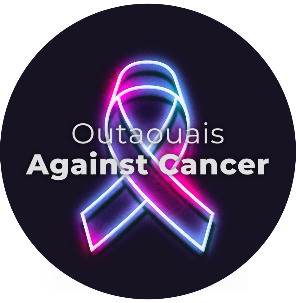 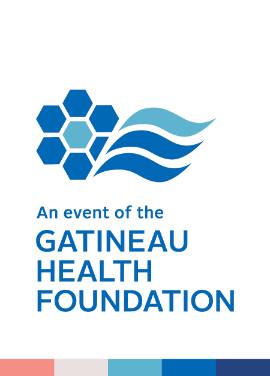 Date Dear Sir or Madam Title (if applicable) Individual or company Full address  Subject: My participation in the Outaouais Against Cancer(Greetings),This year, I will participate in Outaouais Against Cancer, an activity organized by the Gatineau Health Foundation. This fundraising activity aims to raise $300,000 for the fight against cancer. The money raised will help finance important cancer projects in our region. I am therefore committed to Outaouais Against Cancer 2024, in support of people living with cancer, all of whom have enormous challenges to overcome. I will be participating in the (INSERT CHALLENGE) challenge on a (INSERT COURSE) that crosses several picturesque attractions in our region. However, my sporting challenge is also a fundraising challenge.This cause is particularly dear to my heart, and I have committed to raising a minimum of $250/$500 in donations. However, my personal goal is even more ambitious, to raise [INSERT PERSONAL GOAL]. This is where you can play a vital role. I need your help to make this happen. Would you consider making a donation of [INSERT AMOUNT $]? You can make your donation via the form attached to this application, or by visiting my personal page at outaouaisagainstcancer.ca. Your donation will have a tangible impact in our region as it will improve the quality of care and services offered to cancer patients in the Outaouais. I thank you for your attention to my request. Since my commitment relies on your support, I look forward to a favorable response from you. Please receive, (greetings), my best regards. Together, united and standing, let's fight against helplessness![YOUR NAME and signature]